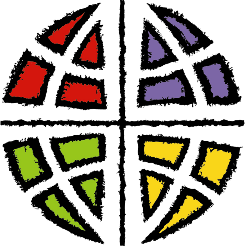 Interstate Ministries Leadership Institute 2020Instructors: Elder Angela Cole/Elder Corrine FulpEmail: ministeracole68@gmail.com clfulp@gmail.com Q3C1: Godly Authority: Learning the Keys to Obedience & SubmissionHomework AssignmentPart I: Terms & Definitions (5 pts. Each)Instructions: Please define the following terms.Correction-Admonishment-Instruction-Authority-Chastisement-Part II: True or False (5 pts each)Instructions: Please read each statement and answer True or False to the question listed below.Pruning is a necessary part of our spiritual growth and development.  	True    	FalseGod can use our personal mistakes and failures to correct us.  		True    	FalseReceiving correction requires an open heart and mind.			True    	FalseRebuke comes before admonishment and chastisement.			True    	FalseCorrection is not meant to hurt but to heal.				True    	FalsePart III: Multiple Choice (5 pts each)Instructions: Please read each question carefully and select the appropriate answer.The result of the Lord’s pruning in John 15 isFruitfulnessProtectionHealingNone of the aboveWhen God corrected Adam and Eve in the Garden of Eden, he did which of the followingHe punished themHe pointed out their wrong behaviorHe brought them into the knowledge of his wordAll of the aboveAn example of ____________ is found in Genesis 4, when God speaks to Cain about his sin.InstructionRebukeAdmonishmentNone of the aboveWhich of the following should not be present during correctionWisdomPatience LoveAnger   Correction is meant toIdentify wrong behaviorGuide into right thinking and behaviorTurn the person towards reconciliation with GodAll of the abovePart IV: Fill in the Blanks (5 pts each)Instructions: Please read each statement carefully and fill in the blanks with the appropriate answer.The journey to learning how to walk in ______________   __________________ starts with being instructed in _________   __________.________________ is the freedom to decide or the right to act without hindrance.Only _______ has _______   _________.God _______________ his __________   ___________ to those He has ____________ for a __________________ or _________________._______________ should always be the ___________________ behind what we do.*Please record your answers on the following pageAnswer SheetName:   Date: Terms & Definitions (5 pts)1.2.3.4.5.True or False (5pts each)				Multiple Choice (5 pts each)6.							11.7.							12.8.							13.9.							14.10.							15.Fill in the Blanks (5 pts each)16.17.18.19.20.